12 giugno 2015 Ricerca, Innovazione e Certificazione d’Impresa: Elementi di sviluppo dell’Industria Aerospaziale CampanaAula “S. Bobbio”, Scuola Politecnica e delle Scienze di Base – P.le Tecchio08:30-09:00: Registrazione dei partecipanti9.00-9.05: Apertura dell’incontro:Introduce: O. Carrozzo, AEROPOLIS.it09.05 – 09.20: Le associazioni degli studenti, catalizzatori delle innovazioni in ambito tecnico scientifico Relatore: A. Sgueglia, Associazione BEST Napoli9.20-9.55: Introduzione ai temi della giornata:–	Il ruolo dell’Università nel contesto della ricerca Prof. Sergio De Rosa, Dipt. di Ingegneria Industriale - Università Federico II, Napoli–	Programma  T-I3 Tecnologie per le Imprese, l’Incubazione, l’InnovazioneM. Sellitto, CIRA09.55 – 10.25: Progetto FLEX-ICE-GA: combustione di biocombustibili a gravità zero a 
bordo della Stazione Spaziale Internazionale"Relatore: P. Massoli, I.M.-CNR, Napoli10.25 – 10:45: Il ruolo dell’Ente di Certificazione nel settore industriale (Approvazione delle imprese secondo EC 748/2012_Parte 21A-sub (J) e (G) [DOA/POA])Relatore: G. Tortora, ENAC, Direzione Territoriale Napoli10.45 – 11:05: Valenza delle attività di ricerca e innovazione nelle Tecnologie duali Relatore: P. Forlani, Dipt. Innovazione e Sviluppo PMI Campania, già Capo Ufficio Ricerca e Sviluppo Stato Maggiore Difesa11.05 – 11.20: Coffee break11.20 – 11.40: Il contributo delle PMI nella ricerca aerospaziale – La realizzazione di velivoli speciali per la ricercaRelatori: P. Grosso, P. Manzo, Marotta Aerospace11.40 – 12.00: Industria, Innovazione e Ricerca: Le nuove frontiere del volo a pilotaggio remotoRelatore: A. Cozzolino, Piaggio Aerospace 12.00 – 12.20: Il Progetto SARISTU – Un efficiente e vincente esempio d’integrazione Ricerca – Industria Campana Relatore: E. Monaco, Dipartimento d’Ingegneria Industriale, Università “Federico II”, Napoli12.20 – 12.40: Intelligence economica e pianificazione strategica per le aziende del Comparto Aerospaziale Campano Relatore: C. America, Analista di intelligence economica settore Difesa & Aerospazio12.40 – 13.10: Discussione/Conclusioni – sessioni primaverili II CicloInvitati:	Prof. A. Moccia, Direttore Dipartimento Ingegneria Industriale, Università “Federico II”Prof. L. Lecce, Dipartimento di Ingegneria Industriale - Università Federico II, Napoli, Presidente Associazione AIDAA 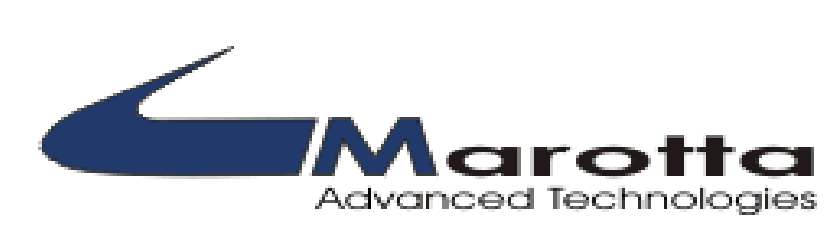 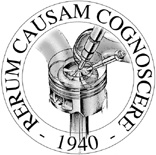 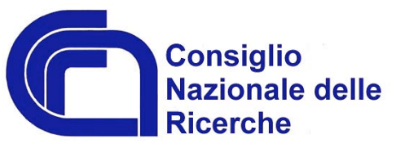 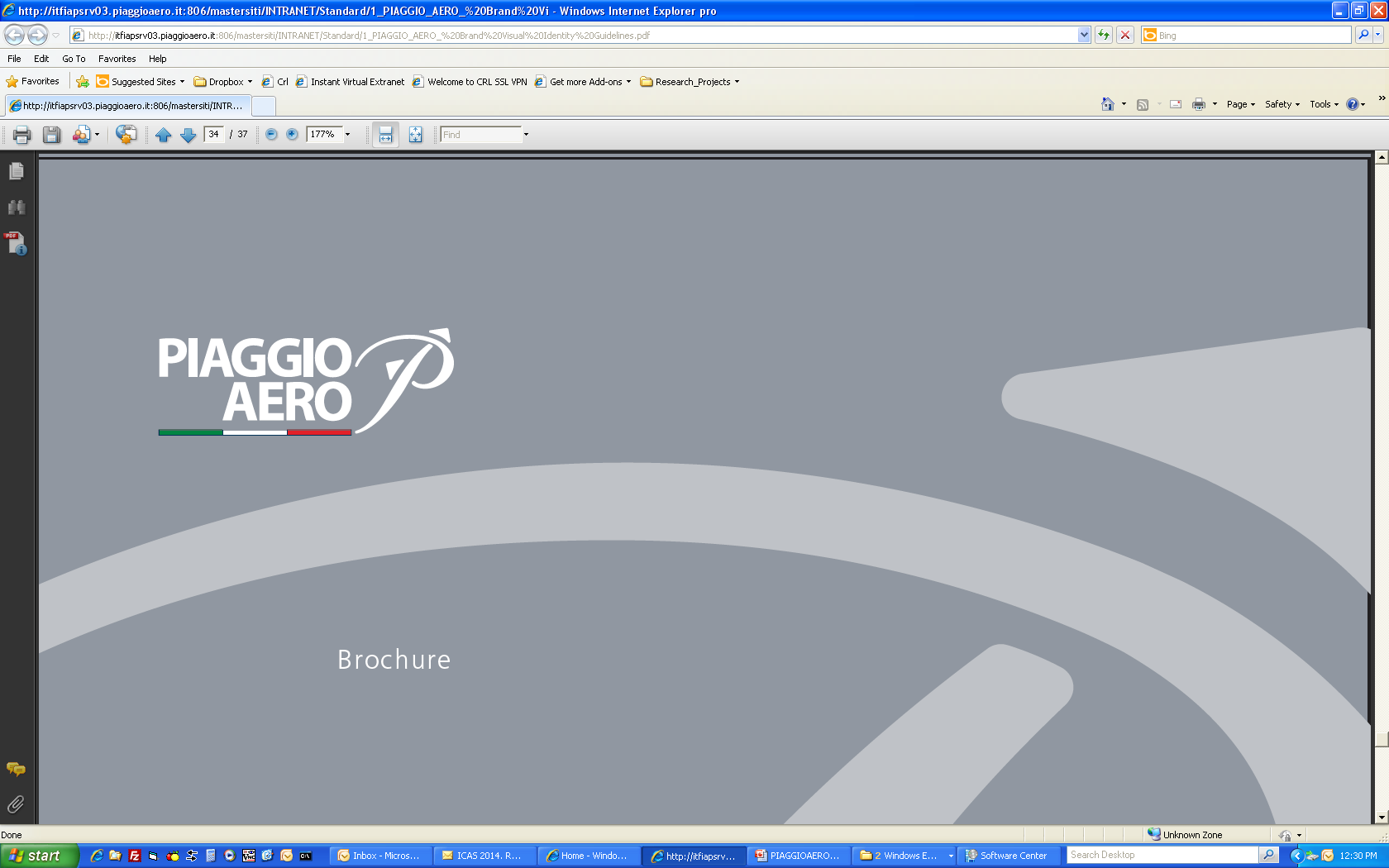 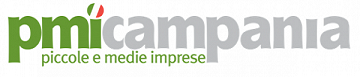 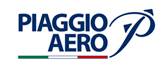 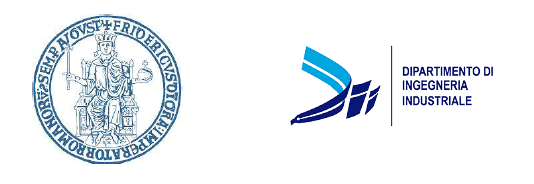 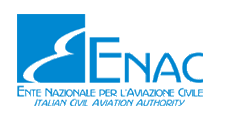 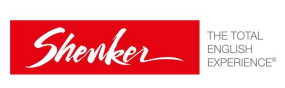 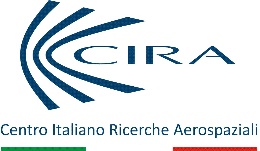 